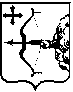 Об утверждении программы газификации жилищно-коммунального хозяйства, промышленных и иных организаций Кировской области на 2022 – 2031 годыПОСТАНОВЛЯЮ:Утвердить программу газификации жилищно-коммунального хозяйства, промышленных и иных организаций Кировской области 
на 2022 – 2031 годы (далее – Программа) согласно приложению.Контроль за выполнением Указа возложить на министра строительства, энергетики и жилищно-коммунального хозяйства Кировской области Селезнёва И.Н.ГубернаторКировской области	 И.В. Васильев________________________________________________________________ПОДГОТОВЛЕНОМинистр строительства, энергетики и жилищно-коммунального хозяйства Кировской области	И.Н. СелезнёвСОГЛАСОВАНОПредседатель ПравительстваКировской области	А.А. ЧуринГенеральный директорАО «Газпром газораспределение Киров»	А.Ю. ЧиликинЗаместитель министра, начальник государственно-правового управления министерства юстицииКировской области	С.В. ГодловскийРазослать:	министерству строительства, энергетики и жилищно-коммунального хозяйства Кировской области, министерству финансов Кировской области, министерству экономического развития Кировской области, министерству имущественных отношений Кировской области, министерству промышленности, предпринимательства и торговли Кировской области, министерству транспорта Кировской области, региональной службе по тарифам Кировской области, министерству юстиции Кировской области, контрольному управлению Губернатора Кировской области, администрации муниципального образования «Город Киров», Акционерному обществу «Газпром газораспределение Киров», обществу 
с ограниченной ответственностью «Газпром межрегионгаз Киров», ООО «КонсультантКиров», прокуратуре Кировской области, Центру специальной связи и информации Федеральной службы охраны Российской Федерации 
в Кировской области, Контрольно-счетной палате Кировской области, Законодательному Собранию Кировской области, Управлению Министерства юстиции Российской Федерации по Кировской области.Подлежит опубликованию на официальном информационном сайте Правительства Кировской области и на «Официальном интернет-портале правовой информации» (http://www.pravo.gov.ru).Правовая экспертиза проведена:предварительнаязаключительнаяЛингвистическая экспертиза проведена:предварительнаязаключительнаяНачальник отдела правовой работы и специальных мероприятийминистерства строительства, энергетики и жилищно-коммунального хозяйства Кировской области	О.В. ТурубановаВорожцов Александр Геннадьевич 	(8332) 27-27-36 (доб. 3640)	Пестриков Виталий Алексеевич	Номер проекта(8332) 27-27-36 (доб. 3642) 	3040/2021 (774/2021)ПОЯСНИТЕЛЬНАЯ ЗАПИСКАк проекту указа Губернатора Кировской области «Об утверждении программы газификации жилищно-коммунального хозяйства, промышленных и иных организаций Кировской области на 2022 – 2031 годы»Проект указа Губернатора Кировской области «Об утверждении программы газификации жилищно-коммунального хозяйства, промышленных и иных организаций Кировской области на 2022 – 2031 годы» (далее – проект указа) подготовлен в соответствии со статьей 17 Федерального закона «О газоснабжении в Российской Федерации» 
и постановлением Правительства Российской Федерации от 10.09.2016 № 903 «О порядке разработки и реализации межрегиональных 
и региональных программ газификации жилищно-коммунального хозяйства, промышленных и иных организаций».Выделения средств из областного бюджета для реализации проекта указа не потребуется.Признания утратившими силу ранее принятых правовых актов Кировской области или внесения в них изменений не потребуется.Проведения оценки регулирующего воздействия в отношении проекта указа не требуется.Проект указа прошел согласование с органами исполнительной власти Кировской области и размещен на официальном информационном сайте Правительства Кировской области для проведения независимой антикоррупционной экспертизы.Министр строительства, энергетикии жилищно-коммунальногохозяйства Кировской области	И.Н. СелезнёвПриложениеУТВЕРЖДЕНАУказом ГубернатораКировской областиот	 		 № ПРОГРАММАгазификации жилищно-коммунального хозяйства, промышленных и иных организаций Кировской области на 2022 – 2031 годыПаспорт Программы* Значения объемов и источников финансирования Программы могут быть уточнены в ходе реализации Программы.План мероприятий Программы*Протяженность бесхозяйных объектов газораспределения, объемы финансирования на регистрацию прав собственности таких объектов и сроки реализации мероприятия уточняются по мере выявления бесхозяйных объектов газораспределения.Сводный план мероприятий по основным целевым показателям Программы ** Информацию об инвестициях ПАО «Газпром», направленных на реализацию мероприятий 
в рамках Программы, ПАО «Газпром» не представляет.**** Данные по финансированию мероприятий по газификации жилых домов отсутствуют в связи с преимущественным осуществлением данных мероприятий гражданами (владельцами домов и квартир) за счет собственных средств.Мероприятия по подготовке населения Кировской области 
к использованию газаМероприятия по подготовке населения Кировской области 
к использованию газа включают в себя информирование населения Кировской области о всех видах деятельности, связанных с газификацией объектов жилищно-коммунального хозяйства, промышленных и иных объектов.Информация о строительстве (реконструкции) газораспределительных сетей, сроках их строительства, переводе котельных на природный 
или сжиженный углеводородный газ изложена в разделе 2 «План мероприятий Программы».Порядок и условия подключения объектов капитального строительства 
к сетям газораспределения определены постановлением Правительства Российской Федерации от 13.09.2021 № 1547 «Об утверждении Правил подключения (технологического присоединения) газоиспользующего оборудования и объектов капитального строительства к сетям газораспределения и о признании утратившими силу некоторых актов Правительства Российской Федерации». Для заключения договора о подключении заявитель направляет на имя единого оператора газификации заявку о подключении с описью вложения.Заявитель вправе представлять заявку о подключении исполнителю 
в офисе исполнителя, либо через личный кабинет заявителя, либо через многофункциональный центр предоставления государственных 
и муниципальных услуг, либо через федеральную государственную информационную систему «Единый портал государственных и муниципальных услуг (функций)» или через региональный портал государственных и муниципальных услуг (функций) при наличии технической возможности приема соответствующих заявок, либо письмом, направляемым в адрес исполнителя.Работы по подключению (технологическому присоединению) объектов капитального строительства к сетям газораспределения осуществляются Акционерным обществом «Газпром газораспределение Киров» (далее – 
АО «Газпром газораспределение Киров»), которое в установленном законом порядке принимают участие в информировании населения Кировской области 
о газификации объектов капитального строительства путем размещения информации о газификации данных объектов на официальном сайте АО «Газпром газораспределение Киров».Исполнитель обязан информировать заявителя на протяжении всей процедуры технологического присоединения о размещении в личном кабинете заявителя, в подсистеме единого личного кабинета на едином портале документов, подлежащих оформлению в процессе подключения (технологического присоединения), при подаче заявки о подключении (технологическом присоединении) заявителем через личный кабинет заявителя, подсистему единого личного кабинета на едином портале.Перечень газораспределительных организаций, а также населенных пунктов, в которых проложены газораспределительные сети указанных газораспределительных организаций, размещается на официальных сайтах единого оператора газификации. Газораспределительные организации размещают на своих официальных сайтах в информационно-телекоммуникационной сети «Интернет» перечень населенных пунктов, 
в которых проложены их газораспределительные сети, с указанием почтовых адресов и места нахождения офисов обслуживания заявителей указанными газораспределительными организациями, в которых могут быть поданы заявки 
о подключении. Администрации муниципальных образований Кировской области обеспечивают размещение на своих официальных сайтах схем газоснабжения населенных пунктов, информации о сроках газификации 
и пусках газа в населенных пунктах муниципального образования, адреса пунктов приема заявок на газификацию, информации о газифицированных населенных пунктах.Земельные участки, предназначенные для размещения объектов газификации, используемых для обеспечения населения Кировской области газом, выделяются в установленном законом порядке органами местного самоуправления Кировской области в заявительном порядке.Схемы расположения объектов газоснабжения6.	Сводный план-график догазификации Кировской области*«Домовладение» – объект индивидуального жилищного строительства или жилой дом блокированной застройки и примыкающие к ним и (или) отдельно стоящие на общем с объектом индивидуального жилищного строительства или жилым домом блокированной застройки земельном участке надворные постройки (гараж, баня (сауна, бассейн), теплица (зимний сад), помещения для содержания домашнего скота и птицы, иные объекты).7.	Пообъектный план-график догазификации Кировской областиПриложение № 1к Программе ХАРАКТЕРИСТИКАтекущего состояния газотранспортной системы Кировской области и анализ основных показателей газоснабжения и газификации Кировской области, в том числе природным газом, сжиженным углеводородным газом и сжиженным природным газомОсновной проблемой топливно-энергетического комплекса Кировской области является дефицит собственных энергетических ресурсов. Топливно-энергетические ресурсы формируются в основном за счет поступлений из других регионов Российской Федерации (газ, каменный уголь, мазут, бензин, дизельное топливо) и в очень незначительной степени за счет местных видов топлива (торф, дрова, щепа, опил).Газотранспортная система Кировской области на 01.01.2021 включала 
в себя 894 км газопроводов-отводов, 24 газораспределительных станции, 5 970,09 км межпоселковых и внутрипоселковых распределительных газопроводов, 1 617 газорегуляторных пунктов.Природный газ поступал в населенные пункты 14 районов Кировской области из 39, а также в 3 городских округа Кировской области из 6 (г. Киров, г. Кирово-Чепецк, г. Вятские Поляны). Объем потребления регионом природного газа составлял 3,9 млрд. куб. метров в год.Сетевым природным газом было газифицировано 264 095 квартир 
и индивидуальных домовладений из 708 800. Уровень газификации Кировской области природным газом в соответствии с методикой расчета показателей газификации, утвержденной приказом Минэнерго России от 02.04.2019 № 308составил 47,9%. В 2004 году было заключено соглашение о сотрудничестве между Правительством Кировской области и Открытым акционерным обществом «Газпром». С 2006 по 2020 год Публичное акционерное общество «Газпром» инвестировало в развитие газотранспортной системы Кировской области 
более 8 млрд. рублей. За счёт этих средств были спроектированы и построены 80 межпоселковых газопроводов общей протяжённостью 986 км. За счет областного и федерального бюджетов в 2006 – 2020 годах было построено 2230 км распределительных газопроводов. За указанный период было газифицировано 169 населённых пунктов, к сетям природного газа подключилось более 76 тыс. домовладений и квартир.Реализация мероприятий по развитию системы газоснабжения 
на территории Кировской области позволила снизить потери топливно-энергетических ресурсов при их транспортировке, добиться надежности поставок топливно-энергетических ресурсов и модернизации инженерных систем.В 2020 году Правительством Кировской области совместно 
с ПАО «Газпром» разработана и утверждена Программа развития газоснабжения и газификации Кировской области на 2021 – 2025 годы. В соответствии с Программой планируется построить газопровод-отвод протяженностью 2 км и газораспределительную станцию Нижнеивкино, 592 км межпоселковых газопроводов и 844 км распределительных газопроводов, будет газифицировано 93 населенных пункта.В 2020 году Президентом Российской Федерации Путиным В.В. дано поручение Правительству Российской Федерации совместно с органами исполнительной власти субъектов Российской Федерации, ПАО «Газпром» 
и другими организациями в сфере газоснабжения и газификации обеспечить внедрение социально ориентированной системы газификации и газоснабжения страны, в том числе поэтапное завершение газификации населения к 2024 году 
и к 2030 году.В целях реализации данного поручения распоряжением Правительства Российской Федерации от 30.04.2021 № 1152-р утвержден план мероприятий («дорожная карта») по внедрению социально ориентированной и экономически эффективной системы газификации и газоснабжения субъектов Российской Федерации, предусматривающий реализацию мероприятий по ускоренной догазификации населенных пунктов без привлечения средств граждан, а также создание единого оператора газификации, который будет осуществлять реализацию программ газификации, обеспечивать финансирование мероприятий по проектированию, строительству и реконструкции газораспределительных сетей в субъектах Российской Федерации, в которых он действует.В соответствии с распоряжением Правительства Российской Федерации 
от 20.07.2021 № 2000-р единым оператором газификации определено ООО «Газпром газификация».В соответствии с Правилами подключения (технологического присоединения) газоиспользующего оборудования и объектов капитального строительства к сетям газораспределения, утвержденными постановлением Правительства Российской Федерации от 13.09.2021 № 1547, догазификация – это осуществление подключения (технологического присоединения), в том числе фактического присоединения к газораспределительным сетям газоиспользующего оборудования, расположенного в домовладениях, принадлежащих физическим лицам на праве собственности или на ином предусмотренном законом праве, намеревающимся использовать газ для удовлетворения личных, семейных, домашних и иных нужд, не связанных 
с осуществлением предпринимательской (профессиональной) деятельности, с учетом выполнения мероприятий в рамках такого подключения (технологического присоединения) до границ земельных участков, принадлежащих указанным физическим лицам на праве собственности или на ином предусмотренном законом праве, без взимания платы с физических лиц при условии, что в населенном пункте, в котором располагаются домовладения физических лиц, проложены газораспределительные сети и осуществляется транспортировка газа.Всего населенных пунктов в Кировской области 4  245, из них в 321 населенном пункте по состоянию на 29 ноября 2021 года в границах населенного пункта проложены газораспределительные сети, и осуществляется газоснабжение потребителей.На 29.11.2021 собрано 7 613 заявок на догазификацию, из них принято 6 581, отклонено 1 032 (основной причиной отклонения является отсутствие правоустанавливающего документа на объект капитального строительства).По итогам сбора заявок о намерении заключить договор о бесплатном подключении до границ земельного участка Правительством Кировской области совместно с АО «Газпром газораспределение Киров» разработаны сводный 
и пообъектный планы-графики догазификации Кировской области.Финансирование и реализация мероприятий по догазификации осуществляется за счет средств единого оператора газификации, а также за счет средств специальной надбавки к тарифу на транспортировку газа 
по газораспределительным сетям.На сегодняшний день природный газ остается одним из самых эффективных топливно-энергетических ресурсов.Основными потребителями природного газа в Кировской области являются промышленные предприятия, предприятия энергетики, организации жилищно-коммунального комплекса.На 01.01.2021 большая часть жителей Кировской области использовала 
для отопления домовладений дрова и уголь, для приготовления пищи – сжиженный газ в баллонах и электрическую энергию. Поскольку цена сжиженного углеводородного газа, поставляемого населению и коммунально-бытовым предприятиям Кировской области, ниже реальной стоимости, поставки сжиженного углеводородного газа убыточны. В связи с этим Правительство Кировской области было вынуждено направлять из областного бюджета значительные средства газоснабжающей организации Кировской области 
на компенсацию убытков от поставки сжиженного газа населению Кировской области.Перевод промышленных предприятий Кировской области 
на использование природного газа является важной составляющей снижения производственных издержек, получения дополнительной прибыли, завоевания большей доли рынка и решения социальных проблем на основе:использования наиболее рентабельных производственных технологий;разработки, освоения и внедрения новой техники и технологий, с помощью которых топливно-энергетические ресурсы используются более эффективно;улучшения социально-бытовой сферы промышленных предприятий 
и экологического климата на прилегающих территориях.Коэффициент полезного действия (далее – КПД) котельных установок 
при переводе с твердого на газовое топливо увеличивается на 1 – 4%, 
в связи с чем количество обслуживающего персонала уменьшается на 20 – 25%. Суммарное снижение расхода топлива за счет повышения КПД котельных установок и снижения расхода электрической энергии на собственные нужды составляет 6 – 7%. Сжигание газа в топках котлов малой производительности увеличивает КПД котельных установок по сравнению с котлами на твердом топливе на 7 – 20% (в зависимости от сорта топлива) и позволяет повысить производительность котельных установок на 30%.В последнее время в связи с увеличением числа автомобильных транспортных средств и, как следствие, с ухудшением экологической ситуации становится все более актуальной задача использования альтернативных видов моторного топлива, в частности природного газа.Одним из перспективных направлений Энергетической стратегии Российской Федерации на период до 2035 года, утвержденной распоряжением Правительства Российской Федерации от 09.06.2020 № 1523-р, является увеличение использования природного газа как моторного топлива 
с соответствующим развитием его рынка.Развитие рынка природного газа в качестве моторного топлива имеет высокую значимость для региона, направлено на обеспечение повышения конкурентоспособности, финансовой устойчивости, энергетической 
и экологической безопасности транспортной отрасли Кировской области.Природный газ является наиболее экономичным, экологичным 
и безопасным топливом. Природный газ – это фактически готовое моторное топливо, поэтому он гораздо дешевле бензина и дизельного топлива. При этом двигатель такого транспортного средства соответствует высочайшим стандартам – Евро-5 и Евро-6. Согласно классификации МЧС, природный газ относится 
к самому безопасному классу горючих веществ.При средней норме расхода топлива для легковых автомобилей 
12 л/100 км выгода при пробеге в 100 тыс. км при использовании компримированного природного газа (далее – КПГ) по сравнению с бензином 
и дизельным топливом составляет более 300 тыс. рублей. Преимущества КПГ: экономическая выгода, стабильные цены, экологичность.Сдерживающие факторы роста динамики реализации КПГ: недостаточное развитие заправочной и сервисной инфраструктуры, сложность и длительность подключения объектов газомоторной инфраструктуры к инженерным сетям, низкий спрос со стороны потребителей на современную газомоторную технику, высокая стоимость переоборудования транспортных средств, недостаточность модельного ряда автомобилей на КПГ в заводском исполнении, высокие эксплуатационные расходы на техническое обслуживание газового баллонного оборудования.В целях исполнения перечня поручений Президента Российской Федерации Путина В.В. от 14 мая 2013 года и от 18 мая 2018 Правительством Кировской области проводится работа по развитию рынка газомоторного топлива.В государственную программу Кировской области «Развитие жилищно-коммунального комплекса и повышение энергетической эффективности», утвержденную постановлением Правительства Кировской области от 30.12.2019 № 756-П, входит Подпрограмма «Газификация Кировской области», включающая в себя отдельное мероприятие «Строительство объектов газозаправочной инфраструктуры в Кировской области» (далее – отдельное мероприятие). Реализация отдельного мероприятия осуществляется в рамках инвестиционной программы ООО «Газпром газомоторное топливо» в соответствии с Соглашением о взаимодействии по расширению использования природного газа в качестве моторного топлива, заключенным между Правительством Кировской области и ООО «Газпром газомоторное топливо».Объем инвестиций ООО «Газпром газомоторное топливо» на реализацию проектов по развитию газозаправочной инфраструктуры на территории Кировской области в период с 2015 по 2020 годы составил 272 млн. рублей.На 01.01.2021 в Кировской области функционируют 3 автомобильные газонаполнительные компрессорные станции (далее – АГНКС): 2 АГНКС 
на территории г. Кирова и 1 АГНКС в г. Кирово-Чепецке.В целях дальнейшего развития газозаправочной инфраструктуры необходимо размещение АГНКС на основных транзитных направлениях 
для обеспечения возможности заправки магистрального транспорта, который может стать ключевым потребителем КПГ.Вместе с тем необходимо приобретать новые транспортные средства, использующие газ в качестве моторного топлива.В соответствии со статьёй 5 Закона Кировской области от 28.11.2002 № 114-ЗО «О транспортном налоге в Кировской области» в целях создания условий для использования природного газа в качестве моторного топлива 
с 2014 года организации освобождены от уплаты транспортного налога 
в отношении транспортных средств, оборудованных для использования компримированного природного газа (метан).В 2015 году количество транспортных средств в Кировской области, имеющих возможность использования природного газа в качестве моторного топлива, составляло 978 единиц, в том числе 127 единиц в собственности юридических лиц.В 2020 году количество транспортных средств, имеющих возможность использования природного газа в качестве моторного топлива, увеличилось до 2 236 единиц (228,6% от показателя 2015 года), в том числе 360 единиц (283,5% от показателя 2015 года) в собственности юридических лиц и 22 единицы (в 2015 год – 0 единиц) в собственности индивидуальных предпринимателей. Количество автобусов, использующих газ в качестве моторного топлива, составило 54 единицы: 31 автобус в городе Кирове и 23 в городе Кирово-Чепецке.Спрос на природный газ для транспорта продолжает неуклонно расти. 
В 2020 году объем потребления природного газа в качестве моторного топлива составил 7 172 тыс. кубических метров (157% от показателя 2019 года).В 2021 году автотранспортными предприятиями региона приобретено 21 автобус, работающий на КПГ, до конца года планируется приобрести еще 46.Приложение № 2к ПрограммеПРОГНОЗожидаемых результатов реализации ПрограммыВ рамках реализации Программы планируется достижение следующих показателей:объем (прирост) потребления природного газа – 0,8 млрд. куб. метров;протяженность (строительство) объектов магистрального транспорта – 0,0 км;протяженность (строительство) газопроводов-отводов – 1,6 км;количество (строительство) газораспределительных станций – 1 ед.;реконструкция объектов транспорта природного газа (газораспределительных станций) – 0 ед.;протяженность (строительство) межпоселковых газопроводов – 459,94 км;протяженность (строительство) внутрипоселковых газопроводов – 1 101,55 км;уровень газификации населения – 57,6%;уровень потенциальной газификации населения – 85,9%;газификация потребителей природным газом: увеличение количества населенных пунктов на 81 ед., количества квартир (домовладений) – на 37 030 ед.;уровень газификации населения природным газом – 56,9%;увеличение количества переведенных котельных на природный газ на 0 ед.;газификация потребителей сжиженным углеводородным газом: увеличение количество газифицированных населенных пунктов – 0 ед., количества квартир (домовладений) – 0 ед;уровень газификации населения сжиженным углеводородным газом – 0,5%;перевод котельных на сжиженный углеводородный газ – 0 ед.;газификация потребителей сжиженным природным газом: увеличение количества населенных пунктов – 0 ед., количества квартир (домовладений) – 0 ед.;уровень газификации населения сжиженным природным газом – 0,0%;количество (строительство) комплексов производства сжиженного природного газа – 0 ед.;перевод котельных на сжиженный природный газ – 0 ед.;перевод на природный газ автомобильной транспортной техники – 200 ед.;количество (строительство) автомобильных газовых наполнительных компрессорных станций – 0 ед.;протяженность и (или) количество бесхозяйных объектов газораспределения, в том числе планируемых к регистрации права собственности на них в установленном порядке газораспределительной организацией, – 49,39 км, 89 ед.Приложение № 3к ПрограммеОПИСАНИЕрисков реализации Программы, в том числе в части недостижения целевых показателей Программы, а также механизмов управления рисками и мер по их минимизацииРеализация Программы сопряжена с рядом макроэкономических, социальных, финансовых и иных рисков, которые могут привести 
к несвоевременному или неполному решению задач Программы, нерациональному использованию ресурсов и другим негативным последствиям.К рискам реализации Программы относятся:1.	Финансовые риски.Финансовые риски связаны:с недостаточным выделением бюджетных средств в рамках одного года 
на реализацию программных мероприятий, вследствие чего могут измениться запланированные сроки выполнения программных мероприятий и могут подвергнуться корректировке целевые показатели Программы, что потребует внесения изменений в Программу;с отсутствием финансирования программных мероприятий из средств местных бюджетов в соответствии с соглашениями между заказчиком-координатором Программы и муниципальными образованиями Кировской области, что повлечет приостановление финансирования соответствующих программных мероприятий из средств областного бюджета;с недостаточным объемом собственных средств организаций Кировской области, в связи с чем подлежат уточнению объемы финансирования и сроки реализации программных мероприятий, также могут измениться запланированные сроки выполнения программных мероприятий, что потребует внесения изменений в Программу.Основными мерами, регулирующими риски такого характера, являются:развитие государственно-частного партнерства;стимулирование инвестиционной деятельности;расширение числа возможных источников финансирования, мероприятий по оптимизации издержек и повышению эффективности управления.2.	Макроэкономические риски.Макроэкономические риски связаны с нестабильностью экономики, в том числе с колебаниями цен на топливно-энергетические ресурсы.Основными мерами, регулирующими риски такого характера, являются:инновационное обновление отраслей топливно-энергетического комплекса Кировской области за счет отечественных технологий, материалов 
и оборудования;расширенное использование неуглеводородной энергетики в экономике.3.	Законодательные риски.Эффективная и динамичная реализация мероприятий Программы в части развития рынка газомоторного топлива во многом будет зависеть 
от совершенствования нормативной правовой базы в топливной сфере, законодательства о закупках для государственных (муниципальных) нужд. Достижение целевых показателей Программы в значительной степени зависит 
от стабильности положений Налогового кодекса Российской Федерации, оказывающего влияние на формирование бюджетов всех уровней. Снижение налоговых поступлений в бюджеты может вести к уменьшению размеров субсидий на закупку транспортных средств и техники.В целях минимизации рисков недостижения целевых показателей Программы необходимо совершенствование законодательной базы государственного регулирования, предусматривающего развитие тарифного, налогового, таможенного и антимонопольного регулирования, 
а также повышение инвестиционной привлекательности топливно-энергетического комплекса Кировской области.Приложение № 4к ПрограммеИНФОРМАЦИЯоб объемах и источниках финансирования мероприятий ПрограммыФинансирование мероприятий Программы по строительству 
и реконструкции объектов газоснабжения и газификации на территории Кировской области осуществляется в рамках:1.1.	Отдельного мероприятия «Строительство объектов газозаправочной инфраструктуры в Кировской области» подпрограммы «Газификация Кировской области» государственной программы Кировской области «Развитие жилищно-коммунального комплекса и повышение энергетической эффективности», утвержденной постановлением Правительства Кировской области от 30.12.2019 № 756-П., в соответствии с которым реализуются мероприятия 
по проектированию и строительству объектов газозаправочной инфраструктуры (строительство автомобильных газонаполнительных компрессорных станций (далее – АГНКС).1.2.	Программы развития газоснабжения и газификации Кировской области на 2021 – 2025 годы, утвержденной Правительством Кировской области и ПАО «Газпром» (далее – ПАО «Газпром»), в соответствии с которой в 2021 – 2025 годах реализуются мероприятия по проектированию и строительству объектов газификации на территории Кировской области за счет средств 
ПАО «Газпром» (строительство газопроводов-отводов, строительство газораспределительных станций (далее – ГРС), строительство межпоселковых 
и внутрипоселковых газопроводов).1.3.	Программы «Газификация Кировской области по строительству и реконструкции газораспределительных сетей на 2022 год», финансируемой за счет средств специальных надбавок к тарифам на услуги по транспортировке газа по газораспределительным сетям, в соответствии с которой в 2022 году Акционерное общество «Газпром газораспределение Киров» (далее – «Газпром газораспределение Киров») осуществляет строительство и реконструкцию объектов газоснабжения.1.4.	Программы газификации Кировской области на 2019 – 2023 годы, реализуемой в рамках регуляторного контракта, в соответствии с которой 
с 2019 года осуществляются мероприятия по строительству объектов газификации на территории Кировской области.1.5.	Догазификации Кировской области, в рамках которой осуществляются мероприятия по строительству объектов газификации на территории Кировской области, необходимых для подключения домовладений к сетям газораспределения в населенных пунктах, в которых проложены газораспределительные сети и осуществляется транспортировка природного газа..Объемы и источники финансирования Программы:общий объем финансирования –  2 526 301,9 тыс. рублей, в том числе:средства организаций – 2 116 834,5 тыс. рублей;иные источники – 409 467,4 тыс. рублей (по согласованию).Информация по ресурсному обеспечению Программы за счет всех источников финансирования приведена в приложении № 9 к Программе.Приложение № 5к ПрограммеОЖИДАЕМЫЙ ЭФФЕКТот реализации ПрограммыРазвитие газификации Кировской области позволит получить высокий социальный и экономический эффект.Социальный эффект заключается:в увеличении количества газифицированных природным газом квартир (домовладений);в снижении загрязнения окружающей среды.Экономический эффект заключается:в создании возможности газоснабжения новых производств;в увеличении объемов поставки и транспортировки природного газа;в повышении надежности теплоснабжения коммунальных и социально-культурных объектов при значительном сокращении затрат на приобретение и использование других видов энергетических носителей;в росте объема выпуска продукции, снижении ее себестоимости;в повышении инвестиционной привлекательности Кировской области 
для инвесторов, планирующих разместить свои предприятия на ее территории, путем строительства новых объектов газификации.Приложение № 6к ПрограммеСВЕДЕНИЯо порядке расчета целевых показателей ПрограммыЗначение целевого показателя «объем (прирост) потребления природного газа в год» принято на основании расчетных данных Общества 
с ограниченной ответственностью «Газпром межрегионгаз Киров» (участника программы газификации), основным видом деятельности которого является реализация природного газа и обеспечение бесперебойной поставки природного газа потребителям Кировской области в соответствии с заключенными договорами, а также поставки газа населению Кировской области.Расчет целевых показателей: протяженность (строительство) объектов магистрального транспорта, протяженность (строительство) газопроводов-отводов, количество (строительство) газораспределительных станций, реконструкция объектов транспорта природного газа (газораспределительных станций), протяженность (строительство) межпоселковых газопроводов, протяженность (строительство) внутрипоселковых газопроводов, газификация потребителей природным газом (количество населенных пунктов, квартир (домовладений), перевод котельных на природный газ, газификация потребителей сжиженным углеводородным газом (количество населенных пунктов, квартир (домовладений), перевод котельных на сжиженный углеводородный газ, газификация потребителей сжиженным природным газом (количество населенных пунктов, квартир (домовладений), количество (строительство) комплексов производства сжиженного природного газа, перевод котельных на сжиженный природный газ, перевод на природный газ автотранспортной техники, количество (строительство) автомобильных газовых наполнительных компрессорных станций, протяженность и (или) количество бесхозяйных объектов газораспределения, в том числе планируемых к регистрации права собственности на них в установленном порядке газораспределительной организацией,– выполнен на основании данных, представленных участниками Программы, а также в соответствии с показателями объектов газоснабжения, включенными в Программы, действующие на территории Кировской области.Расчет показателей: уровень газификации населения, уровень потенциальной газификации населения, уровень газификации населения природным газом, уровень газификации населения сжиженным углеводородным газом, уровень газификации населения сжиженным природным газом – на срок действия Программы выполнен в соответствии с показателями, определенными техническим паспортом газового хозяйства региона.Приложение № 7к ПрограммеСВЕДЕНИЯо потребителях, на которых направлено действие ПрограммыПо состоянию на 01.01.2021 природный газ подавался в населенные пункты 14 муниципальных районов и округов Кировской области из 39 
и в 3 городских округа Кировской области из 6. Сетевым природным газом газифицировано 262,44 тысячи квартир и индивидуальных домовладений. Уровень газификации Кировской области природным газом остается самым низким среди регионов Приволжского федерального округа. По состоянию на 01.01.2021 он составил 47,9%.Отчасти низкий уровень газификации Кировской области природным газом обусловлен тем, что Кировская область имеет большую площадь территории (120 тыс. кв. километров), низкую плотность населения 
(11 человек / кв. километр) и большие расстояния между населенными пунктами по сравнению с соседними регионами, имеющими меньшую площадь и компактно проживающее население.Учитывая вышеизложенное, действие Программы направлено на обеспечение газоснабжением потребителей, находящихся в негазифицированных населенных пунктах Кировской области, либо получающих газ по газораспределительным сетям, нормативный срок эксплуатации которых истек. Реализация мероприятий Программы позволит обеспечить бесперебойное газоснабжение потребителей природным газом 
на территории Кировской области, а также работу отдельных объектов экономики Кировской области.Газификация Кировской области позволит создать условия для перевода котельных на природный газ, активизировать работу по использованию децентрализованных источников теплоснабжения и поквартирных систем отопления в целях ухода от неэффективных мазутных котельных и снижения тарифной нагрузки на население, повысит эффективность промышленных 
и сельскохозяйственных предприятий Кировской области.С учетом проведенного анализа потребления природного газа, определены потребители Кировской области, на которых направлено действие Программы:предприятия энергетики;промышленные предприятия;организации жилищно-коммунального комплекса;физические и юридические лица.Приложение № 8к ПрограммеМЕРЫпо осуществлению координации деятельности министерства строительства, энергетики и жилищно-коммунального хозяйства Кировской области и организаций Кировской области для достижения целей и ожидаемых результатов ПрограммыРазработку Программы осуществляет министерство строительства, энергетики и жилищно-коммунального хозяйства Кировской области совместно с единым оператором газификации.Реализацию Программы осуществляет единый оператор газификации совместно с газораспределительными организациями.Координация деятельности органов государственной власти Кировской области, единого оператора газификации и газораспределительных организаций для достижения целей и ожидаемых результатов Программы осуществляется 
в соответствии с Правилами взаимодействия единого оператора газификации, регионального оператора газификации, органов государственной власти субъектов Российской Федерации, органов публичной власти федеральных территорий и газораспределительных организаций, привлекаемых единым оператором газификации или региональным оператором газификации, при реализации мероприятий межрегиональных и региональных программ газификации жилищно-коммунального хозяйства, промышленных и иных организаций, утвержденными постановлением Правительства Российской Федерации от 13 сентября 2021 года № 1550.Министерство строительства, энергетики и жилищно-коммунального хозяйства Кировской области осуществляет контроль за исполнением Программы и направляет в Министерство энергетики Российской Федерации отчеты о реализации Программы по форме, утверждаемой Министерством энергетики Российской Федерации.Для подготовки ежегодного отчета о реализации Программы 
в Министерство энергетики Российской Федерации в соответствии с Правилами разработки и реализации межрегиональных и региональных программ газификации жилищно-коммунального хозяйства, промышленных и иных организаций, утвержденными постановлением Правительства Российской Федерации от 10.09.2016 № 903 «О порядке разработки и реализации межрегиональных и региональных программ газификации жилищно-коммунального хозяйства, промышленных и иных организаций», участники Программы представляют ежегодные отчеты о реализации курируемых программных мероприятий в министерство строительства, энергетики 
и жилищно-коммунального хозяйства Кировской области.Региональная служба по тарифам Кировской области утверждает специальную надбавку к тарифам на услуги по транспортировке газа по сетям газораспределения газораспределительных организаций, предназначенную 
для финансирования мероприятий Программы. Установление специальных надбавок осуществляется в соответствии с Порядком, утвержденным постановлением Правительства Российской Федерации от 03 мая 2001 года № 335 «О порядке установления специальных надбавок к тарифам 
на транспортировку газа газораспределительными организациями 
для финансирования программ газификации». Приложение № 9к ПрограммеПРОГНОЗИРУЕМЫЙ РАЗМЕРрасходов на реализацию ПрограммыГУБЕРНАТОР КИРОВСКОЙ ОБЛАСТИУКАЗ_____________                                                                          №_____________г. КировЦели Программыобеспечение потребителей Кировской области природным газом 
в требуемых объемах;повышение надежности системы газоснабжения 
и газораспределения;развитие инженерной газовой инфраструктуры как одной 
из основ повышения качества жизни населения Кировской области;повышение энергетической и экономической эффективности функционирования парка автомобильного транспорта;обеспечение устойчивого снижения уровня негативного воздействия автомобильного транспорта на окружающую среду и здоровье населения Кировской областиЗадачи Программыувеличение пропускной способности существующих газопроводов и строительство магистральных газопроводов 
и газораспределительных станций;строительство новых и реконструкция существующих газораспределительных сетей;модернизация материально-технической базы парка автомобильного транспорта;строительство и реконструкция объектов газозаправочной инфраструктуры;создание условий для приоритетного использования компримированного природного газа в качестве моторного топливаОтветствен-ный исполни-тель и соис-полнители ПрограммыООО «Газпром газификация»Участники Программыминистерство строительства, энергетики и жилищно-коммунального хозяйства Кировской области, региональная служба по тарифам Кировской области,  министерство транспорта Кировской области, Акционерное общество «Газпром газораспределение Киров» 
(по согласованию), Общество с ограниченной ответственностью «Газпром межрегионгаз Киров» (по согласованию), общество 
с ограниченной ответственностью «Газпром теплоэнерго Киров» (по согласованию), Публичное акционерное общество «Газпром» (по согласованию), Общество с ограниченной ответственностью «Газпром газомоторное топливо» 
(по согласованию), общество с ограниченной ответственностью «Газпром межрегионгаз» (по согласованию), органы местного самоуправления муниципальных образований Кировской области (по согласованию)Целевые показатели Программыобъем (прирост) потребления природного газа в год;протяженность (строительство) объектов магистрального транспорта;протяженность (строительство) газопроводов-отводов;количество (строительство) газораспределительных станций;реконструкция объектов транспорта природного газа (газораспределительных станций);протяженность (строительство) межпоселковых газопроводов;протяженность (строительство) внутрипоселковых газопроводов;уровень газификации населения природным и сжиженным углеводородным газом;уровень потенциальной газификации населения природным 
и сжиженным углеводородным газом;уровень газификации населения природным газом;газификация потребителей природным газом (количество населенных пунктов, квартир (домовладений);перевод котельных на природный газ;уровень газификации населения сжиженным углеводородным газом;газификация потребителей сжиженным углеводородным газом (количество населенных пунктов, квартир (домовладений);перевод котельных на сжиженный углеводородный газ;уровень газификации населения сжиженным природным газом;газификация потребителей сжиженным природным газом (количество населенных пунктов, квартир (домовладений);количество (строительство) комплексов производства сжиженного природного газа;перевод котельных на сжиженный природный газ;перевод на природный газ автотранспортной техники;количество (строительство) автомобильных газовых наполнительных компрессорных станций (далее – АГНКС);протяженность и (или) количество бесхозяйных объектов газораспределения, в том числе планируемых к регистрации права собственности на них в установленном порядке газораспределительной организациейЭтапы и сроки реализации Программы2022 – 2032 годы, разделение на этапы не предусматриваетсяОбъемы и источники финансирова-ния Программы*общий объем финансирования – 2 526 301,9 тыс. рублей, в том числе:средства организаций – 2 116 834,5 тыс. рублей;иные источники – 409 467,9 тыс. рублей (по согласованию)Ожидаемые результаты реализации Программы*объем (прирост) потребления природного газа – 
 0,8 млрд. куб. метров;протяженность (строительство) объектов магистрального транспорта – 0 км;протяженность (строительство) газопроводов-отводов – 1,6 км;количество (строительство) газораспределительных станций – 
1 ед.;реконструкция объектов транспорта природного газа (газораспределительных станций) – 0 ед.;протяженность (строительство) межпоселковых газопроводов – 459,94 км;протяженность (строительство) внутрипоселковых 
газопроводов – 1 101,55 км;уровень газификации населения природным и сжиженным углеводородным газом – 57,6%;уровень потенциальной газификации населения природным 
и сжиженным углеводородным газом – 85,9%;уровень газификации населения природным газом – 56,9%;газификация потребителей природным газом: увеличение количества газифицированных населенных пунктов на 81 ед., количества квартир (домовладений) – на 37 030 ед.;увеличение количества переведенных котельных 
на природный газ на 0 ед.;уровень газификации населения сжиженным углеводородным газом – 0,5%;газификация потребителей сжиженным углеводородным газом: увеличение количества населенных пунктов – 0 ед., количества квартир (домовладений) – 0 ед.;перевод котельных на сжиженный углеводородный газ – 0 ед.;уровень газификации населения сжиженным природным газом – 0,0%;газификация потребителей сжиженным природным газом (количество населенных пунктов, квартир (домовладений) – 0 ед.;количество (строительство) комплексов производства сжиженного природного газа – 0 ед.;перевод котельных на сжиженный природный газ – 0 ед.;перевод на природный газ автотранспортной техники – 200 ед.;количество (строительство) АГНКС – 0 ед.;протяженность и (или) количество бесхозяйных объектов газораспределения, в том числе планируемых к регистрации права собственности на них в установленном порядке газораспределительной организацией, – 49,39 км, 89 ед.№ 
п/пМуниципальное образованиеНаименование населенного пунктаОбщее количество негазифицированных домовладений* в населенном пункте, шт.Наименование газораспределительной организации График реализации догазификацииГрафик реализации догазификацииГрафик реализации догазификацииГрафик реализации догазификацииГрафик реализации догазификацииГрафик реализации догазификацииГрафик реализации догазификацииГрафик реализации догазификацииГрафик реализации догазификации№ 
п/пМуниципальное образованиеНаименование населенного пунктаОбщее количество негазифицированных домовладений* в населенном пункте, шт.Наименование газораспределительной организации 2021 год2021 год2021 год2022 год2022 год2022 год2023 год2023 год2023 год№ 
п/пМуниципальное образованиеНаименование населенного пунктаОбщее количество негазифицированных домовладений* в населенном пункте, шт.Наименование газораспределительной организации количество объектов домовладений* в населенном пункте, для которых создается техническая возможность подключения, шт.срок догазификации (месяц)срок догазификации (месяц)количество объектов домовладений* в населенном пункте, для которых создается техническая возможность подключения, шт.срок догазификации (месяц)срок догазификации (месяц)количество объектов домовладений* в населенном пункте, для которых создается техническая возможность подключения, штСрок догазификации (месяц)Срок догазификации (месяц)№ 
п/пМуниципальное образованиеНаименование населенного пунктаОбщее количество негазифицированных домовладений* в населенном пункте, шт.Наименование газораспределительной организации количество объектов домовладений* в населенном пункте, для которых создается техническая возможность подключения, шт.началоокончаниеколичество объектов домовладений* в населенном пункте, для которых создается техническая возможность подключения, шт.началоокончаниеколичество объектов домовладений* в населенном пункте, для которых создается техническая возможность подключения, штначалоокончание1234567891011121314Муниципальное образованиеНаименование населенного пунктаМероприятия, необходимые для создания технической возможности подключения домовладенийАдрес домовладения, для которого реализуются мероприятия, необходимые для создания технической возможности его подключения (улица, номер домовладения)Наименование газораспределительной организацииСрок догазификацииСрок догазификацииМуниципальное образованиеНаименование населенного пунктаМероприятия, необходимые для создания технической возможности подключения домовладенийАдрес домовладения, для которого реализуются мероприятия, необходимые для создания технической возможности его подключения (улица, номер домовладения)Наименование газораспределительной организациигодмесяц1234567